Иметь крепкое здоровье, быть красивым, гибким и сильным в любом возрасте - мечта многих. Недаром куда ни глянь - все вокруг если не бегают, то катаются на коньках, играют в теннис, занимаются йогой или исполняют «танец живота»СЕГОДНЯ МОДНО БЫТЬ СПОРТИВНЫМ!И ЭТО ЗАМЕЧАТЕЛЬНО!!!С детства мы слышим вокруг себя громкие высказывания на тему спорта: будь то«О спорт! Ты - мир!» или«Закаляйся, если хочешь быть здоров!» и множество других. И ведь никто с этим не спорит. Всегда всем было известно, что занятия спортом в значительной степени могут сохранить здоровье, нередко поправить его, и как следствие продлить жизнь.В условиях современного мира, когда большую часть времени мы проводим в сидячем положении, каждому необходимо уделять время физкультминуткам, чтобы элементарно поддерживать себя и свою опорно-двигательную систему в тонусе. Но в идеале физическая культура должна сопровождать человека с самого рождения и, можно сказать, до смерти, поскольку она оказывает оздоровительный и профилактический эффект, что является чрезвычайно важным в любом возрасте.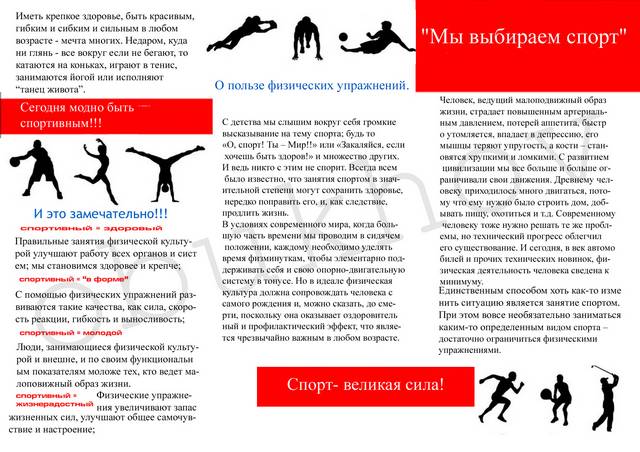 Физические упражнения увеличивают запас жизненных сил, улучшают общее самочувствие и настроение.Правильные занятия физической культурой улучшают работу всех органов и систем: мы становимся здоровее и крепче.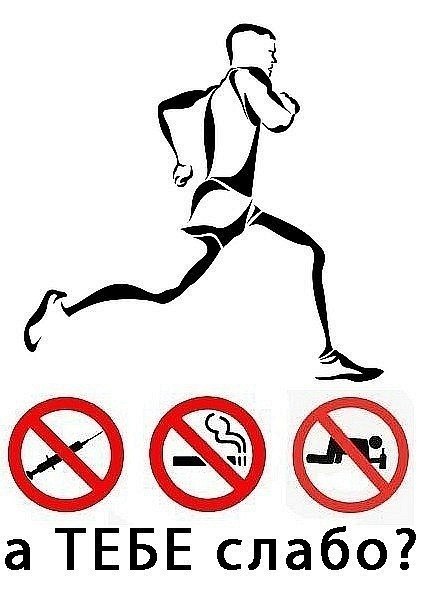 Люди, занимающиеся физической культурой, по своим функциональным показателям моложе тех, кто ведет малоподвижный образ жизни.МЫ ВЫБИРАЕМ СПОРТЧеловек, ведущий малоподвижный образ жизни, страдает повышенным артериальным давлением, потерей аппетита, быстро утомляется, впадает в депрессию, его мышцы теряют упругость, а кости становятся хрупкими и ломкими. С развитием цивилизации мы все больше и больше ограничиваем свои движения. Древнему человеку приходилось много двигаться, потому что ему нужно было строить дом, добывать пищу, охотиться и т. д. Современному человеку тоже нужно решать те же проблемы, но технический прогресс облегчил его существование. И сегодня, в век автомобилей и прочих технических новинок, физическая деятельность человека сведена к минимуму.Единственным способом хоть как-то изменить ситуацию является занятие спортом. При этом вовсе необязательно заниматься каким-то определенным видом спорта - достаточно ограничиться физическими упражнениями.С помощью физических упражнений развиваются такие качества, как сила, скорость реакции, гибкость и выносливость.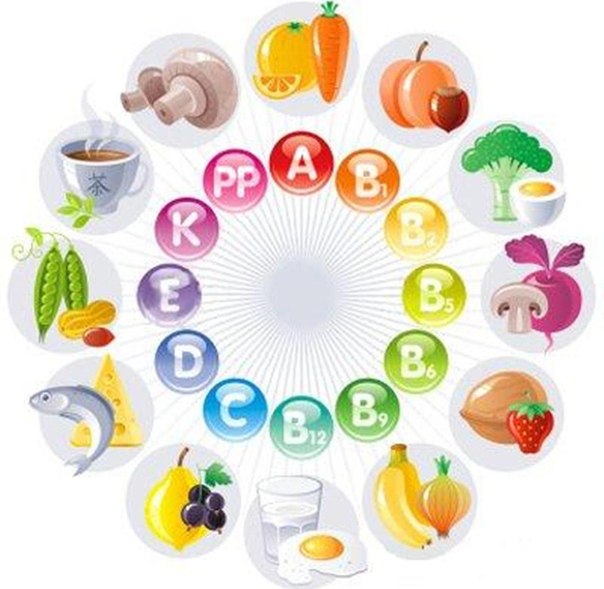 Я люблю семь правил ЗОЖ Ведь без них не проживешь! Для здоровья и порядка Начинайте день с зарядки. Вы не ешьте мясо в тесте, Будет талия на месте.Долго, долго, долго спал-Это недугов сигнал.Закаляйтесь, упражняйтесьИ хандре не поддавайтесь. Спорт и фрукты я люблю, Тем здоровье берегу. Все режимы соблюдаю, И болезней я не знаю.Много на ночь есть не буду,Я фигуру берегу.Не курю я и не пью,Я здоровым быть хочу. Я купаюсь, обливаюсь: Ясно всем, что закаляюсь, Я отбросил много бед- Укрепил иммунитет.Ешьте яблоки и груши, Ваша кожа будет лучше.Съешьте вы еще лимон,Усвоить кальций поможет он. Я активно отдыхаю  И здоровье укрепляю,  Ни на что не сетую,  Что и я вам советую. Я и в шахматы играю:Интеллект свой развиваю.Встану я и на «дорожку»:Сброшу вес еще немножко Вы питайтесь пять раз в сутки, Не будет тяжести в желудке, Пейте с медом молоко И заснете вы легко.Отдыхать- не значит спатьЕзжай на дачу покопать,Когда вернешься ты домой, Прими душ и песню спой: От того я так хорош, Что люблю семь правил ЗОЖ.УПОРСТВО В ФИЗКУЛЬТУРЕ ВСЕГДА ВОЗНАГРАЖДАЕТСЯПрекрасное настроение и самочувствиеВАМ ОБЕСПЕЧЕНО!Здоровье человека зависит от четырех основных факторов. По данным академика РАМН 10. П. Лисицина, существуют следующие соотношения:- 50 % всех факторов, определяющих качество здоровья, - это здоровый образ жизни;- 20 % всех воздействий на человека - влияние экологических факторов;- 20 % составляют наследственные факторы;- 10 % отводится на долю здравоохранения.СПОРТИВНЫЙОБРАЗ ЖИЗНИ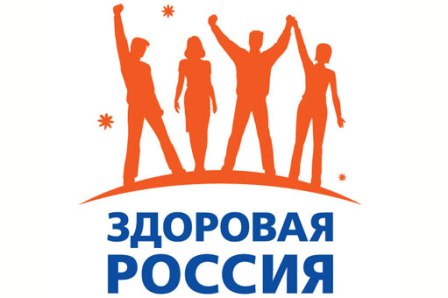 НА ЗДОРОВЬЕ!